ALISON KIRRAGE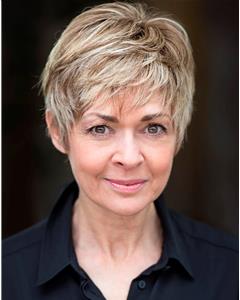 Location:	London, Surrey, United KingdomHeight:	5'2" (157cm)Weight:	7st. 11lb. (49kg)Playing Age:	49 - 65 yearsAppearance:	WhiteEye Colour:	BrownHair Colour:	Light/Mid BrownHair Length:	ShortVoice Quality:	ClearVoice Character:	EnthusiasticCredits:2018, Role Play, Anxious patient, NURSING COMMUNICATION, Sim Actors, Richard Foster-King2018, Still Photography, Cancer Patient, EKECTA, Rooster Marketing, Jon Williams2018, Role Play, Mental Health Patient, COMMUNITY READY, Sim Actors, Richard Foster-King2018, Role Play, Patient, CSA, HEKSS, Alison Roser2017, Role Play, Patient, TRAINEE GP'S, HEKSS, Khalid Wyne2017, Role Play, Dog Owner, VETERINARY TRAINEES, Sim Actors, Richard Foster-King2017, Role Play, Relative, OSCES, Sim Actors, Kimberley Eyles2017, Television, Model, TAYA, QVC, Arlene Ferrero2017, Role Play, Patient, PHYSICIAN ASSOCIATE, Sim Actors, Kimberley Eyles2017, Still Photography, Client, GREEN REDEEM, Green Redeem, John Knight2017, Feature Film, Dancer, BEEN SO LONG, BFI Production, Film 4, Greenacre Film, Tinge Krishnan2017, Role Play, Patient, PARAMEDICS TRAINING, Sim Actors, Richard Foster-King2017, Internet, Mother, PILGRIMS CHEESE, Kream, Michael Cumming2017, Still Photography, Executive, HSBC, Locate productions, Adam Hinton2017, Role Play, Patient, VTS, HEKSS, Martin Burnet2017, Role Play, Patient, COMMUNITY READY, Sim Actors, Kimberley Eyles2017, Role Play, Patient, CSA, HEKSS, Martin Burnet2016, Role Play, The Patient, COMMUNITY READY, Sim Actors, Kimberley Eyles2016, Film, The Patient, ANORO -INHALER, Great Guns, Josh Trigg2016, Commercial, 'Winner', THE HEALTH LOTTERY, Channel 5, Mike Sumpter2016, Internet, Customer, WHIRLPOOL, KASH, Simon Alveranga2016, Television, ' Sally-Anne Stapleford', KEYSTONE CRESCENT, Aurora, Phil Spooner2016, Still Photography, Patient, ANORO, Peter Bailey, Alex Telfer2016, Video, Customer, TESCO, StartJG, Paul Allen2016, Role Play, Patient, CSA, HEKSS, Dawn O'Grady2016, Role Play, Patient, OSCE PARAMEDIC, Surrey University, Alli Wiseman2016, Film, Mother of the Bride, HONEYSUCKLE INTERIORS, Wailing banshee, Nicola leddy2016, Role Play, Patient, CSA, ST PETER'S HOSPITAL, NHS, Alison Roser2016, Role Play, Patient, CSA, EAST SURREY HOSPITAL, NHS, Ian Buchannan2015, Still Photography, Holiday camper, AVIVA, This is deep, Simon2015, Still Photography, Zumba Woman, NUFFIELD HEALTH CITY GYM, Thirteen Disciples, Luke Logan2015, Still Photography, Medical Consultant, INC RESEARCH, Langland, Nick Ballon2015, Still Photography, Customer, SHELL, Wunderman, Adam Lawrence2015, Role Play, Patient, CSA, Royal Surrey Hospital, Donna Stevens2015, Still Photography, Customer, CIGNA, McCann, John Martin2015, Still Photography, Mother, INTU, Pollitt & Partners, John Angerson2015, Film, Business Woman, PORTSMOUTH BUSINESS, Wailing banshee, David Baumber2015, Role Play, Patient, PARAMEDIC OSCES, Surrey University, Emma Relf2015, Opera, Maid, FALSTAFF, Royal opera House, Robert Carsen2015, Role Play, Patient, A & E TRAUMA, Royal Surrey Hospital, Wayne McGeary2015, Still Photography, Mother, ALLIANZ, Another Production, Nigel Riches2015, Still Photography, Customer, NPOWER, Webber represents, Steve Harries2014, Television, Dancer, SUNDAY NIGHT AT THE PALLADIUM, ITV, Julia Knowles2014, Role Play, Patient, PARAMEDIC OSCES, Surrey University, Dan Blood2014, Still Photography, Customer, EVERSLEY STORAGE, Greenfords Ltd, Cath Hammond2014, Still Photography, Pre-braker, VW POLO MUSUEM, Adam & Eve, Daniel Stier2014, Role Play, patient, MEDICAL EDUCATION GUILDFORD, NHS, Thomas Gelber2014, Commercial, Client, APOS THERAPY, Wpn Chameleon, Sandra Money2014, Television, Rehearsal Contestant, SPOOF, Boxatricks, Colman Hutchinson2014, Commercial, Mum, MORRISONS, Outsider, Peter King2014, Role Play, Nurse, ROYAL SURREY SIMULATION SUITE, NHS, Wayne McGearey2014, Television, Hair model, QVC, TAYA, Teresa Bodnar2014, Internet, Receptionist, SAP, DNX, Simon Fraser2013, Still Photography, Model, RODIAL SKINCARE, Rodial, Lee Pattison2013, Feature Film, Stewardess, WALKING ON SUNSHINE, Vertigo Films, Max Giwa & Dania Pasquini2013, Commercial, Seamstress, DFS, Outsider, Pedro Romhanyi2013, Commercial, Business woman, HOLIDAY INN EXPRESS, Partizan Ltd, Jared Eberhardt2013, Internet, Mobile Phone User, HSBC, Adjust Your Set, Rachel Givney2013, Still Photography, Pharmacy Assistant, SOLPADEINE PAIN RELIEF, Omega Pharma, John Surbey Photographer2012, Feature Film, " Searcher", THE WORLD'S END, Blank Pictures, Edgar Wright2012, Arena, Emily Davison (Suffragette), OLYMPIC OPENING CEREMONY, Danny Boyle2012, Infomercial, Model, TANGLE TEEZER, Tangle Teezer, Shaun P2012, Stage, Maid, FALSTAFF, ROH, Robert Carsen2012, Still Photography, ROCHE, Peter Dazeley2012, Television, Stand in for Anthea Turner, VERRY TERRY, Hat Trick, Babs Wiltshire2011, Stage, Prisoner's Wife, FIDELIO, Royal Opera House, Jurgen Flimm2011, Still Photography, Customer, HALIFAX, Tom Hull, Paul Thompson2011, Still Photography, MEDICAL LEAFLET, Straightedge, Bill Prentiss2010, Commercial, Dancer, PHONESHOP, Channel 4, Alex Boutell2009, DVD, NHS Employee, NHS PENSIONS, STREAM, Mike Taylor2009, Stage, A Nun, DIE TOTE STADT, The Royal Opera, Willie Decker2008, Commercial, SUN BINGO, New Moon TV, Tim Rolf2008, Commercial, TAKE A BREAK2005, Corporate, Presenter, IBC, Fine Cut Productions, Paul Louis2004, Television, Awards trophy hostess, THE LAUREUS WORLD SPORTS AWARDS, Fine Cut, Paul Kirrage2003, Video, Passenger, BRITISH AIRWAYS, Fine Cut Productions2003, Video, Assistant, WORK OUT WITH WAYNE SLEEP, Universal Pictures, Brian Klein2002, Video, Secretary, POST OFFICE1999, Commercial, Sister, RICE CRISPIES1998, Commercial, Girlfriend, BASS BEER1984, Television, Magicians Assistant, ILLUSIONS, Thames TV, Daphne ShadwellCommercial, Girlfriend, FOSTERS LAGER, Bon BrooksTelevision, Various, BENNY HILL, Thames Television, Dennis KirklandTelevision, Various, PAUL HOGAN SPECIALS, Channel 4 Productions, John DelaneyTelevision, A Bride, WHO DARES WINS, Channel 4 ProductionSkills:Accents & Dialects:(* = native)	Essex, Kent*, LondonLanguages:(* = Native/Fluent)	English*Music & Dance:(* = highly skilled)	Aerobics, Ballet, Ballroom Dancing, Cabaret Dancing, Cha Cha, Charleston, Country Dancing, Jazz Dancing, Jive, Latin American, Line Dancing, National Dancing, Period Dancing, Rock 'n' Roll Dance, Salsa Dancing, TapSports:(* = highly skilled)	Cycling, Darts, Horse-riding, Ice Skating, Pilates, Pool, Running, YogaVehicle Licences:	Car Driving LicenceOther Skills:	Photographic ModelTraining:Bird College